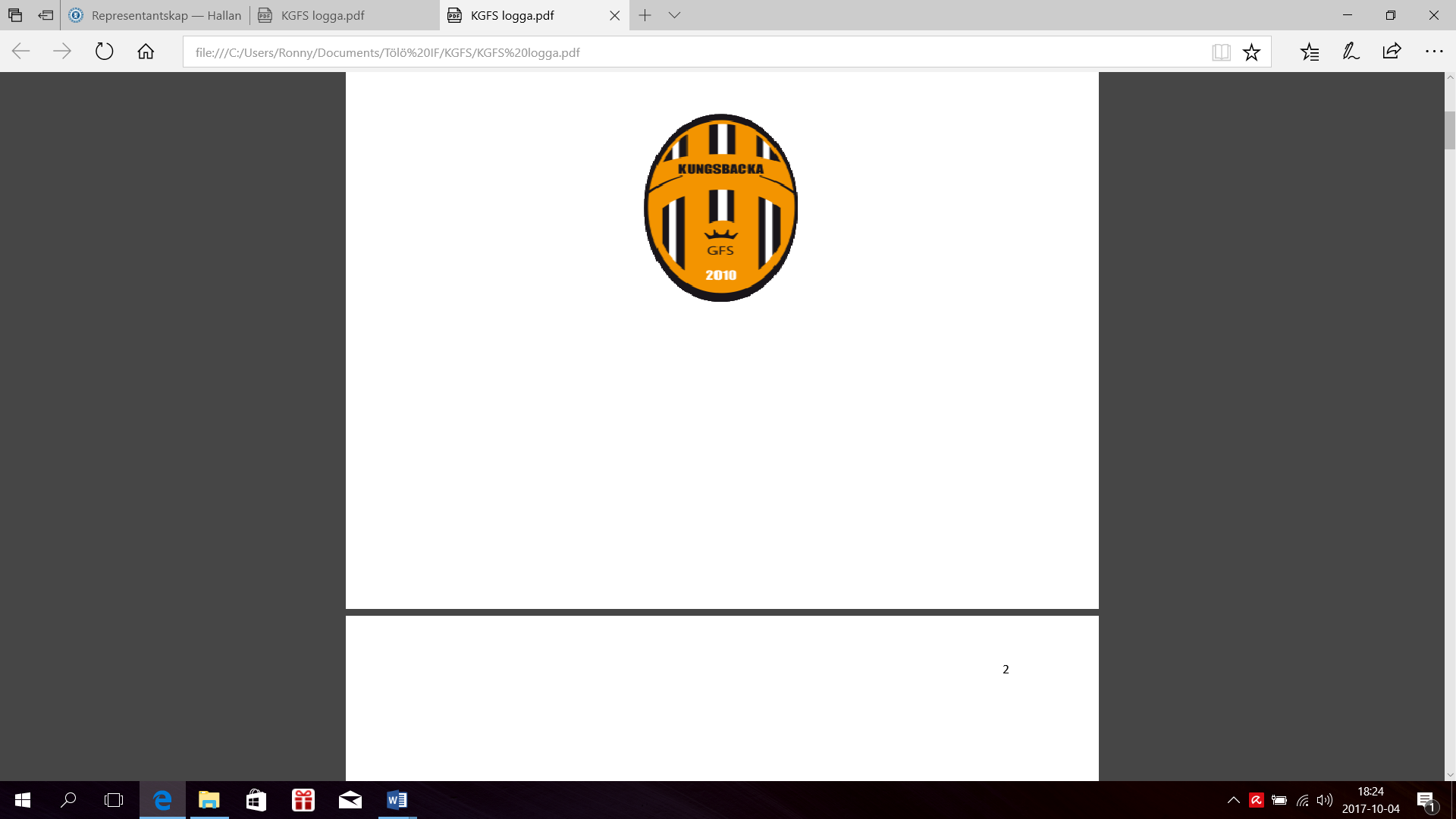 Intresseanmälan arrangera Kungsbackaleken 2022Coronapandemin gjorde att vårens sammandrag fick ställas, vilket drabbade Kullavik IF, 
Åsa IF och Lerkils IF.

Dessutom fick Frillesås IFs sammandrag ställas in på grund av kraftigt regnoväder som gjorde planerna ospelbara.

Dessa fyra föreningar kommer därför att erbjudas förtur att arrangera 2022 års sammandrag.Det är vår förhoppning att vi kommer kunna arrangera samtliga sju planerade sammandrag. Vill er förening arrangera något/några av följande sammandrag?14-14/528-29/511-12/627-28/84-5/910-11/917-18/9  Rangordna i så fall vilka ni vill arrangera i första hand och så vidare. Ange även om ni inte vill/kan arrangera något/några av sammandragen.Intresseanmälan skickas senast den 15 januari 2022 till ronny.norberg@toloif.seHälsningarLars Juviken
ansvarig Kungsbackaleken